INDIAN INSTITUTE OF PUBLIC ADMINISTRATION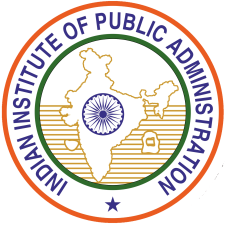 INDRAPRASTHA ESTATE, RING ROAD, NEW DELHI-I 10002APPLICATION FORM FOR Civil Services Mentoring (CSM)1.	Name (Mr./Mrs./Miss)_________________________________________________________2.	Email _______________________________________________________3.	Mobile _______________________________________________________4.	Qualification _______________________________________________________